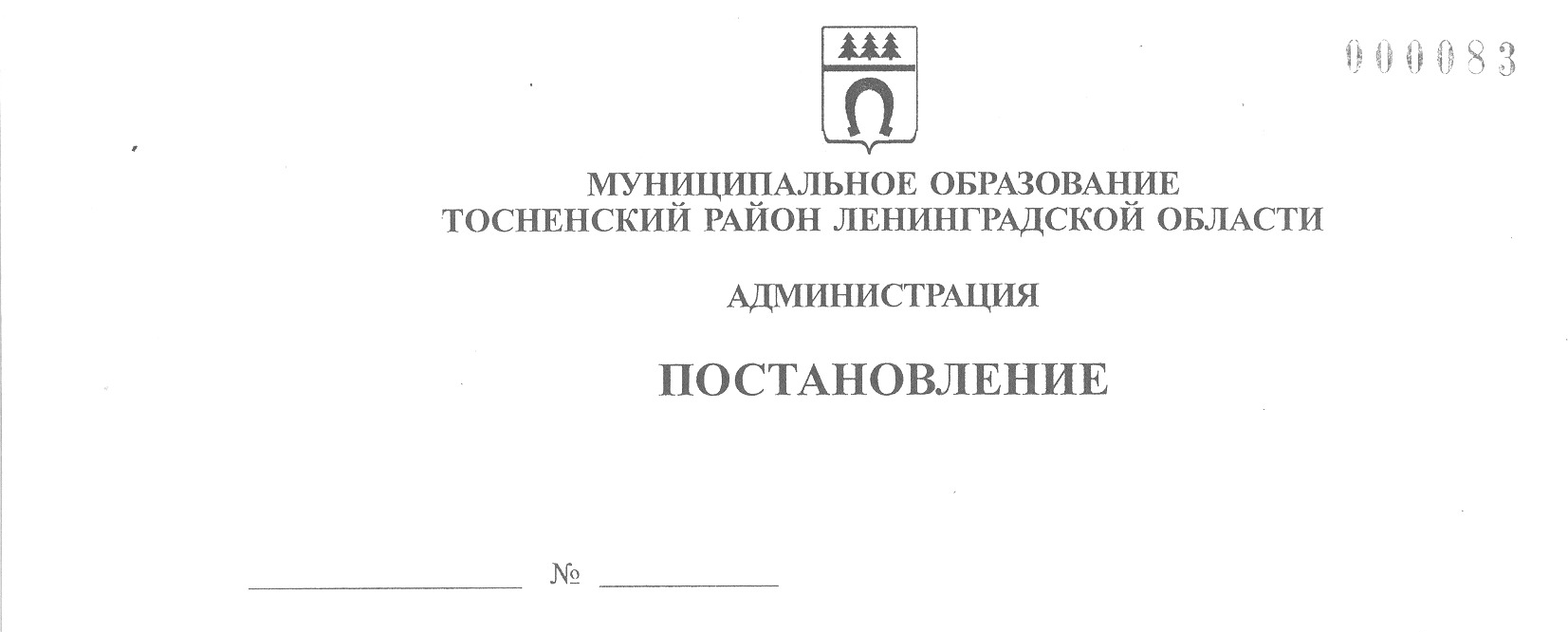 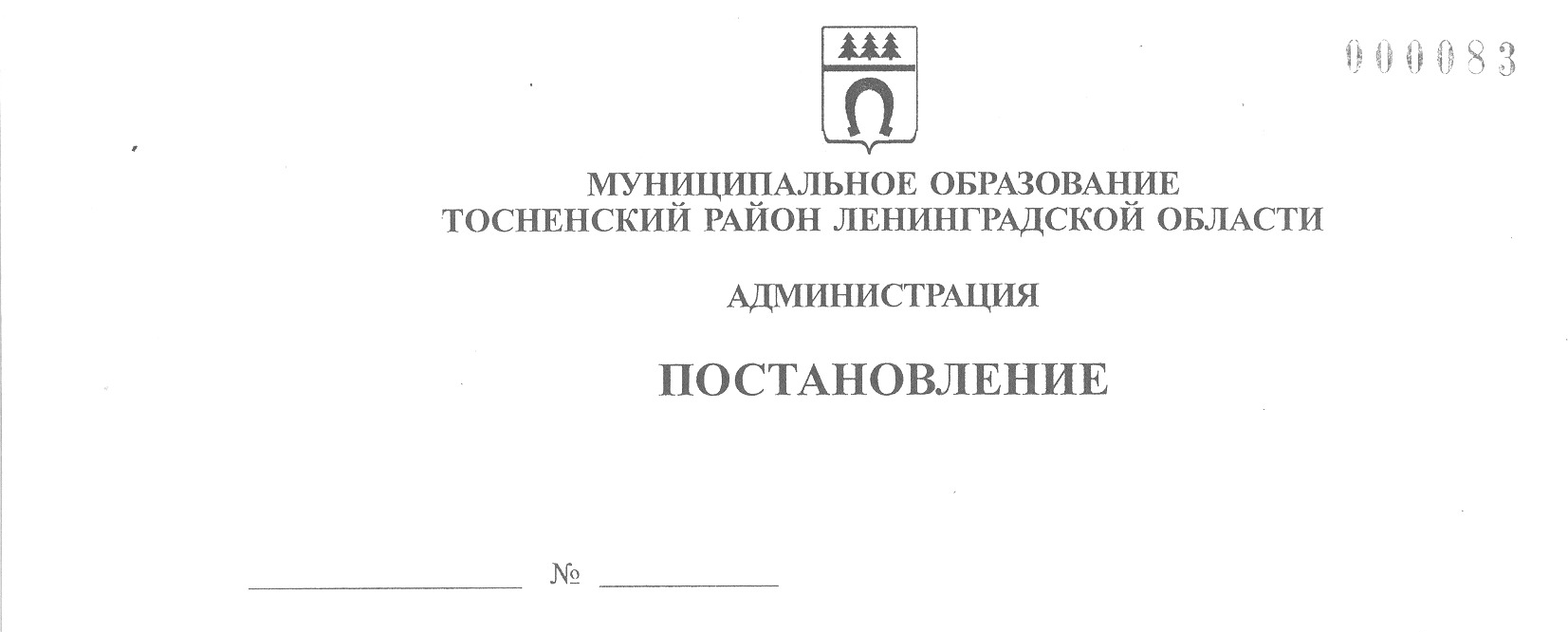 23.03.2020                                   499-паО внесении изменений в  муниципальную программу «Развитие культуры и туризма муниципального образования Тосненский район Ленинградской области»В соответствии со статьей 179 Бюджетного кодекса Российской Федерации, Федеральным законом от 28.06.2014 № 172-ФЗ «О стратегическом планировании в Российской Федерации», областным законом Ленинградской области от 04.12.2019 № 94-оз «Об областном бюджете Ленинградской области на 2020 год и на плановый период 2021 и 2022 годов», постановлением Правительства Ленинградской области от 7 февраля 2020 года    № 45 «О распределении субсидий из областного бюджета Ленинградской области бюджетам муниципальных образований Ленинградской области на реализацию мероприятий по обеспечению доступа инвалидов и других маломобильных групп населения к услугам, оказываемым учреждениями культуры, в рамках подпрограммы «Доступная среда для инвалидов и маломобильных групп населения в Ленинградской области» государственной программы Ленинградской области «Социальная поддержка отдельных категорий граждан в Ленинградской области» в 2020 году»,  постановлением Правительства Ленинградской области от 7 февраля 2020 года № 47 «О распределении субсидий бюджетам муниципальных образований Ленинградской области на поддержку отрасли культуры в муниципальных образованиях Ленинградской области в рамках государственной программы Ленинградской области» «Развитие культуры в Ленинградской области» на 2020 год и на плановый период 2021 и 2022 годов», Положением о бюджетном процессе в муниципальном образовании Тосненский район Ленинградской области, утвержденным  решением совета депутатов муниципального образования Тосненский район Ленинградской области от 22.11.2013 № 239 (с учетом изменений, внесенных решениями совета депутатов муниципального образования Тосненский район Ленинградской области от 14.05.2014 № 264, от 28.06.2016 № 95 и от 24.08.2016 № 100), руководствуясь Порядком разработки, утверждения, изменения, реализации и оценки эффективности  муниципальных программ муниципального образования Тосненский район Ленинградской области и Тосненского городского поселения Тосненского района Ленинградской области, утвержденным постановлением администрации муниципального образования Тосненский район Ленинградской области от 06.11.2018 № 2647-па , постановлением администрации муниципального образования Тосненский район Ленинградской области от 08.04.2019 № 541-па «Об утверждении Перечня муниципальных программ муниципального образования Тосненский район Ленинградской области» и постановлением администрации муниципального образования Тосненский район Ленинградской области от 17.02.2020 № 275-па «Об утверждении и реализации Перечня проектов по развитию общественной инфраструктуры 2муниципального значения Тосненского района Ленинградской области на 2020 год», администрация муниципального образования Тосненский район Ленинградской области ПОСТАНОВЛЯЕТ:Внести в  муниципальную программу «Развитие культуры и туризма муниципального образования Тосненский район Ленинградской области», утвержденную постановлением администрации муниципального образования Тосненский район Ленинградской области от 19.12.2018 № 3197-па (с учетом изменений, внесенных постановлениями администрации муниципального образования Тосненский район Ленинградской области от 17.09.2019 № 1601-па, от 19.12. 2019 № 2320-па), следующие изменения:В паспорте муниципальной программы:- пункт «Объемы бюджетных ассигнований муниципальной программы – всего, в том числе по годам» изложить в следующей редакции:1.2. Раздел 5 «Ресурсное (финансовое) обеспечение мероприятий муниципальной программы» муниципальной программы изложить в следующей  редакции:- «Финансовое обеспечение реализации Программы на 2019-2023 годы составляет  1  56 373,83  тыс. рублей, в том числе за счет средств:- местного бюджета – 1 264 309,24 тыс. рублей;- областного бюджета – 298 064,59  тыс. рублей;- федерального бюджета – 5000,00 тыс. рублей;- прочих источников – 0,00 тыс. рублей.По годам:2019 год – 262 328,38 тыс. рублей, в том числе за счет средств:- местного бюджета – 232 945,13 тыс. рублей;- областного бюджета – 24 383,25 тыс. рублей;- федерального бюджета – 5000,00 тыс. рублей;- прочих источников – 0,00 тыс. рублей.2020 год – 383 746, 94 тыс. рублей, в том числе за счет средств:- местного бюджета – 267 564,50 тыс. рублей;- областного бюджета – 116 182, 44 тыс. рублей;- федерального бюджета – 0,00 тыс. рублей;- прочих источников – 0,00 тыс. рублей.32021 год – 413 866,73 тыс. рублей, в том числе за счет средств:- местного бюджета – 278 867,53 тыс. рублей;- областного бюджета – 134 999,20 тыс. рублей;- федерального бюджета – 0,00 тыс. рублей;- прочих источников – 0,00 тыс. рублей.2022 год – 270 766,09 тыс. рублей, в том числе за счет средств:- местного бюджета – 248 266,39 тыс. рублей;- областного бюджета – 22 499,70 тыс. рублей;- федерального бюджета – 0,00 тыс. рублей;- прочих источников – 0,00 тыс. рублей.2023 год – 236 665,69 тыс. рублей, в том числе за счет средств:- местного бюджета – 236 665,69 тыс. рублей;- областного бюджета – 0,00 тыс. рублей;- федерального бюджета – 0,00 тыс. рублей;- прочих источников – 0,00 тыс. рублей.По подпрограмме 1 «Развитие библиотечной системы Тосненского района» Ленинградской области» – 255 609,12 тыс. рублей, в том числе за счет средств:- местного бюджета – 205 582,24 тыс. рублей;- областного бюджета – 45 026,88 тыс. рублей;- федерального бюджета – 5000,00 тыс. рублей;- прочих источников – 0,00 тыс. рублей.По годам:2019 год – 53 173,59 тыс. рублей, в том числе за счет средств:- местного бюджета – 38 617,59 тыс. рублей;- областного бюджета – 9 556,00 тыс. рублей;- федерального бюджета – 5000,00 тыс. рублей;- прочих источников – 0,00 тыс. рублей.2020 год – 55 399,31 тыс. рублей, в том числе за счет средств:- местного бюджета – 39 657,23 тыс. рублей;- областного бюджета – 15 742,08 тыс. рублей;- федерального бюджета – 0,00 тыс. рублей;- прочих источников – 0,00 тыс. рублей.2021 год – 52 739,78 тыс. рублей, в том числе за счет средств:- местного бюджета – 42 875,38 тыс. рублей;- областного бюджета – 9 864,40 тыс. рублей;- федерального бюджета – 0,00 тыс. рублей;- прочих источников – 0,00 тыс. рублей.2022 год – 52 576,77 тыс. рублей, в том числе за счет средств:- местного бюджета – 42 712,37 тыс. рублей;- областного бюджета – 9 864,40 тыс. рублей;- федерального бюджета – 0,00 тыс. рублей;- прочих источников – 0,00 тыс. рублей.2023 год – 41 719,67тыс. рублей, в том числе за счет средств:- местного бюджета – 41 719,67 тыс. рублей;- областного бюджета – 0,00 тыс. рублей;- федерального бюджета – 0,00 тыс. рублей;- прочих источников – 0,00 тыс. рублей.4По подпрограмме 2 «Народное и самодеятельное творчество, культурно-досуговая деятельность и дополнительное образование в сфере культуры» – 961 615,00 тыс. рублей,   в том числе за счет средств:- местного бюджета – 908 477, тыс. рублей;- областного бюджета – 53 137,02 тыс. рублей;- прочих источников – 0,00 тыс. рублей.По годам:2019 год – 189 540,47 тыс. рублей, в том числе за счет средств:- местного бюджета – 177 745,77 тыс. рублей;- областного бюджета – 11 794,70 тыс. рублей;- федерального бюджета – 0,00 тыс. рублей;- прочих источников – 0,00 тыс. рублей.2020 год – 199 694,89 тыс. рублей, в том числе за счет средств:- местного бюджета – 181 512,17 тыс. рублей;- областного бюджета – 18 182,72 тыс. рублей;- федерального бюджета – 0,00 тыс. рублей;- прочих источников – 0,00 тыс. рублей.2021 год – 189 827,09 тыс. рублей, в том числе за счет средств:- местного бюджета – 178 247, 29 тыс. рублей;- областного бюджета – 11 579,80 тыс. рублей;- федерального бюджета – 0,00 тыс. рублей;- прочих источников – 0,00 тыс. рублей.2022 год – 189 591,03 тыс. рублей, в том числе за счет средств:- местного бюджета – 178 011,23 тыс. рублей;- областного бюджета – 11 579,80 тыс. рублей;- федерального бюджета – 0,00 тыс. рублей;- прочих источников – 0,00 тыс. рублей.2023 год – 192 961,52 тыс. рублей, в том числе за счет средств:- местного бюджета – 192 961,52 тыс. рублей;- областного бюджета – 0,00 тыс. рублей;- федерального бюджета – 0,00 тыс. рублей;- прочих источников – 0,00 тыс. рублей.По подпрограмме 3 «Обеспечение условий реализации программы» – 347 379,71 тыс. рублей, в том числе за счет средств:- местного бюджета – 147 479,02 тыс. рублей;- областного бюджета – 199 900,69 тыс. рублей;- федерального бюджета – 0,00 тыс. рублей;- прочих источников – 0,00 тыс. рублей.По годам:2019 год – 18 844,32 тыс. рублей, в том числе за счет средств:- местного бюджета – 15 811,77 тыс. рублей;- областного бюджета – 3 032,55 тыс. рублей;- федерального бюджета – 0,00 тыс. рублей;- прочих источников – 0,00 тыс. рублей.2020 год 128 152,74 тыс. рублей, в том числе за счет средств:- местного бюджета – 45 895,10 тыс. рублей;- областного бюджета – 82 257,64 тыс. рублей;- федерального бюджета – 0,00 тыс. рублей;- прочих источников – 0,00 тыс. рублей.52021 год 170 799,86 тыс. рублей, в том числе за счет средств:- местного бюджета – 57 244,86 тыс. рублей;- областного бюджета – 113 555,00 тыс. рублей;- федерального бюджета – 0,00 тыс. рублей;- прочих источников – 0,00 тыс. рублей.2022 год – 28 098,29 тыс. рублей, в том числе за счет средств:- местного бюджета – 27 042,79 тыс. рублей;- областного бюджета – 1055,50 тыс. рублей;- федерального бюджета – 0,00 тыс. рублей- прочих источников – 0,00 тыс. рублей.2023 год – 1 484,50 тыс. рублей, в том числе за счет средств:- местного бюджета – 1 484,50 тыс. рублей;- областного бюджета – 0,00 тыс. рублей;- федерального бюджета – 0,00 тыс. рублей;- прочих источников – 0,00 тыс. рублей.По подпрограмме 4 « Развитие туризма на территории Тосненского района Ленинградской области» – 2 770,00 тыс.  рублей, в том числе за счет средств:- местного бюджета –  2 770,00 тыс. рублей;- областного бюджета ¬  0,00 тыс. рублей;- федерального бюджета – 0,00 тыс. рублей;- прочих источников – 0,00 тыс. рублей. По годам:2019 год – 770,00 тыс. рублей, в том числе за счет средств:- местного бюджета – 770,00 тыс. рублей;- областного бюджета – 0,00 тыс. рублей;- федерального бюджета - 0,00 тыс. рублей;- прочих источников – 0,00 тыс. рублей.2020 год – 500,00 тыс. рублей, в том числе за счет средств:	- местного бюджета – 500,00 тыс. рублей;- областного бюджета – 0,00 тыс. рублей;- федерального бюджета- 0,00 тыс. рублей;- прочих источников – 0,00 тыс. рублей.2021 год – 500,00  тыс. рублей,  в том числе за счет средств:	- местного бюджета – 500,00 тыс. рублей;- областного бюджета – 0,00 тыс. рублей;- федерального бюджета- 0,00 тыс. рублей;- прочих источников – 0,00 тыс. рублей.2022 год – 500,00 тыс. рублей, в том числе за счет средств:	- местного бюджета – 500,00 тыс. рублей;- областного бюджета – 0,00 тыс. рублей;- федерального бюджета – 0,00 тыс. рублей;- прочих источников – 0,00 тыс. рублей. 2023 год – 500,00 тыс. рублей, в том числе за счет средств:	- местного бюджета – 500,00 тыс. рублей;- областного бюджета – 0,00 тыс. рублей;- федерального бюджета – 0,00 тыс. рублей;- прочих источников – 0,00 тыс. рублей». 61.3. В паспорте подпрограммы «Развитие библиотечной системы Тосненского района Ленинградской области» муниципальной программы:- пункт «Объемы бюджетных ассигнований муниципальной подпрограммы – всего, в том числе по годам» изложить в следующей редакции:1.4. Раздел 5 «Ресурсное (финансовое) обеспечение подпрограммы муниципальной    программы» подпрограммы «Развитие библиотечной системы Тосненского района Ленинградской области» муниципальной программы изложить в следующей  редакции:- «Финансовое обеспечение реализации подпрограммы муниципальной программы составляет 255 609,12 тыс. рублей, в том числе за счет средств:- местного бюджета – 205 582,24 тыс. рублей;- областного бюджета – 45 026,88 тыс. рублей;- федерального бюджета – 5000,00 тыс. рублей;- прочих источников – 0,00 тыс. рублей.По годам:2019 год – 53 173,59 тыс. рублей, в том числе за счет средств:- местного бюджета 38 617,59 тыс. рублей;- областного бюджета – 9 556,00 тыс. рублей;- федерального бюджета – 5000,00 тыс. рублей;- прочих источников – 0,00 тыс. рублей.2020 год – 55 399,31 тыс. рублей, в том числе за счет средств:- местного бюджета 39 657,23 тыс. рублей;- областного бюджета – 15 742,08 тыс. рублей;- федерального бюджета – 0,00 тыс. рублей;- прочих источников – 0,00 тыс. рублей.2021 год – 52 739,78 тыс. рублей, в том числе за счет средств:- местного бюджета – 42 875,38 тыс. рублей;- областного бюджета – 9 864,40 тыс. рублей;- федеральный бюджет – 0,00 тыс. рублей- прочих источников – 0,00 тыс. рублей.2022 год – 52 576,77 тыс. рублей, в том числе за счет средств:- местного бюджета – 42 712,37 тыс. рублей;- областного бюджета – 9 864,40 тыс. рублей;- федерального бюджета – 0,00 тыс. рублей;- прочих источников – 0,00 тыс. рублей.2023 год – 41 719,67тыс. рублей, в том числе за счет средств:- местного бюджета – 41 719,67 тыс. рублей;- областного бюджета – 0,00 тыс. рублей;- федерального бюджета – 0,00 тыс. рублей;7- прочих источников – 0,00 тыс. рублей».1.5. В паспорте подпрограммы «Народное и самодеятельное творчество, культурно-досуговая деятельность и дополнительное образование в сфере культуры» муниципальной программы: - пункт «Объемы бюджетных ассигнований муниципальной подпрограммы – всего, в том числе по годам» изложить в следующей редакции:1.6. Раздел 5 «Ресурсное (финансовое) обеспечение подпрограммы муниципальной   программы» подпрограммы «Народное и самодеятельное творчество, культурно-досуговая деятельность и дополнительное образование в сфере культуры» муниципальной программы изложить в следующей  редакции:- «Финансовое обеспечение реализации подпрограммы муниципальной программы составляет – 961 615,00 тыс. рублей, в том числе за счет средств:- местного бюджета – 908 477,98 тыс. рублей;- областного бюджета – 53 137,02тыс. рублей;- прочих источников – 0,00 тыс. рублей.По годам:2019 год – 189 540,47 тыс. рублей, в том числе за счет средств:- местного бюджета – 177 745,77 тыс. рублей;- областного бюджета – 11 794,70 тыс. рублей;- федерального бюджета – 0,00 тыс. рублей;- прочих источников – 0,00 тыс. рублей.2020 год – 199 694,89 тыс. рублей, в том числе за счет средств:- местного бюджета – 181 512,17 тыс. рублей;- областного бюджета – 18 182,72 тыс. рублей;- федерального бюджета – 0,00 тыс. рублей;- прочих источников – 0,00 тыс. рублей.2021 год – 189 827,09 тыс. рублей, в том числе за счет средств:- местного бюджета – 178 247, 29 тыс. рублей;- областного бюджета – 11 579,80 тыс. рублей;8- федерального бюджета – 0,00 тыс. рублей;- прочих источников – 0,00 тыс. рублей.2022 год – 189 591,03 тыс. рублей, в том числе за счет средств:- местного бюджета – 178 011,23 тыс. рублей;- областного бюджета – 11  579,80 тыс. рублей;- федерального бюджета – 0,00 тыс. рублей;- прочих источников – 0,00 тыс. рублей.2023 год – 192 961,52 тыс. рублей, в том числе за счет средств:- местного бюджета – 192 961,52 тыс. рублей;- областного бюджета – 0,00 тыс. рублей;- федерального бюджета – 0,00 тыс. рублей;- прочих источников – 0,00 тыс. рублей».1.7. В паспорте подпрограммы «Обеспечение условий реализации программы» муниципальной программы:- пункт  «Объемы бюджетных ассигнований муниципальной подпрограммы – всего, в том числе по годам» изложить в следующей редакции:1.8. Раздел 5 «Ресурсное (финансовое) обеспечение подпрограммы муниципальной программы» подпрограммы «Обеспечение условий реализации программы» муниципальной программы изложить в следующей  редакции:- «Финансовое обеспечение реализации подпрограммы муниципальной программы составляет – 347 379,71 тыс. рублей, в том числе за счет средств:- местного бюджета – 147 479,02 тыс.  рублей;- областного бюджета – 199 900,69 тыс. рублей;- прочих источников – 0,00 тыс. рублей.По годам:2019 год – 18 844,32 тыс. рублей, в том числе за счет средств:- местного бюджета – 15 811,77 тыс. рублей;- областного бюджета – 3 032,55 тыс. рублей;- федерального бюджета – 0,00 тыс. рублей9- прочих источников – 0,00 тыс. рублей.2020 год – 128 152,74 тыс. рублей, в том числе за счет средств:- местного бюджета – 45 895,10 тыс. рублей;- областного бюджета – 82 257,64 тыс. рублей;- федерального бюджета – 0,00 тыс. рублей- прочих источников – 0,00 тыс. рублей.2021 год – 170 799,86 тыс. рублей, в том числе за счет средств:- местного бюджета – 57 244,86 тыс. рублей;- областного бюджета – 113 555,00 тыс. рублей;- федерального бюджета – 0,00 тыс. рублей- прочих источников – 0,00 тыс. рублей.2022 год – 28 098,29 тыс. рублей, в том числе за счет средств:- местного бюджета – 27 042,79 тыс. рублей;- областного бюджета – 1055,50 тыс. рублей;- федерального бюджета – 0,00 тыс. рублей- прочих источников – 0,00 тыс. рублей.2023 год – 1 484,50 тыс. рублей, в том числе за счет средств:- местного бюджета – 1 484,50 тыс. рублей;- областного бюджета – 0,00 тыс. рублей;- федерального бюджета – 0,00 тыс. рублей- прочих источников – 0,00 тыс. рублей».2. Приложение  к муниципальной программе «План основных мероприятий  в составе муниципальной программы «Развитие культуры и туризма  муниципального образования Тосненский район Ленинградской области» изложить в новой редакции (приложение).3. Отделу по культуре и туризму администрации муниципального образования Тосненский район Ленинградской области направить настоящее постановление в пресс-службу комитета по организационной работе, местному самоуправлению, межнациональным и межконфессиональным отношениям администрации муниципального образования Тосненский район Ленинградской области для опубликования и  обнародования в порядке, установленном Уставом муниципального образования Тосненский район Ленинградской области.4. Пресс-службе комитета по организационной работе, местному самоуправлению,  межнациональным и межконфессиональным отношениям администрации муниципального образования Тосненский район Ленинградской области опубликовать и обнародовать  настоящее постановление в порядке, установленном Уставом муниципального образования Тосненский район Ленинградской области.5. Контроль за исполнением постановления возложить на первого заместителя главы администрации муниципального образования Тосненский район Ленинградской области Тычинского И.Ф.Настоящее постановление вступает в силу со дня его официального опубликования.Глава администрации                                                                                      А.Г. Клементьев           Шаповалова Ирина Игоревна, 8 (81361) 3098714 гаОбъемы бюджетных  ассигнований муниципальной программы- всего, в том числе по годамОбъемы бюджетных  ассигнований муниципальной программы- всего, в том числе по годамИсточник финансированияРасходы (тыс. руб.)Расходы (тыс. руб.)Расходы (тыс. руб.)Расходы (тыс. руб.)Расходы (тыс. руб.)Расходы (тыс. руб.)Объемы бюджетных  ассигнований муниципальной программы- всего, в том числе по годамОбъемы бюджетных  ассигнований муниципальной программы- всего, в том числе по годамИсточник финансирования201920192020202120222023Объемы бюджетных  ассигнований муниципальной программы- всего, в том числе по годамОбъемы бюджетных  ассигнований муниципальной программы- всего, в том числе по годамВсего по программе:  1  567 373,83 руб. в том числе  по годам:Всего по программе:  1  567 373,83 руб. в том числе  по годам:Всего по программе:  1  567 373,83 руб. в том числе  по годам:Всего по программе:  1  567 373,83 руб. в том числе  по годам:Всего по программе:  1  567 373,83 руб. в том числе  по годам:Всего по программе:  1  567 373,83 руб. в том числе  по годам:Объемы бюджетных  ассигнований муниципальной программы- всего, в том числе по годамОбъемы бюджетных  ассигнований муниципальной программы- всего, в том числе по годамСредства муниципального бюджета232 945,13267 564,50267 564,50278 867,53248 266,39236 665,69Объемы бюджетных  ассигнований муниципальной программы- всего, в том числе по годамОбъемы бюджетных  ассигнований муниципальной программы- всего, в том числе по годамСредства бюджета Ленинградской области24 383,25116 182,44116 182,44134 999,2022 499,700Объемы бюджетных  ассигнований муниципальной программы- всего, в том числе по годамОбъемы бюджетных  ассигнований муниципальной программы- всего, в том числе по годамСредства федерального бюджета 5000,0000000Объемы бюджетных  ассигнований муниципальной программы- всего, в том числе по годамОбъемы бюджетных  ассигнований муниципальной программы- всего, в том числе по годамПрочие источники000000Объемы бюджетных  ассигнований муниципальной подпрограммы- всего, в том числе по годамИсточник финансированияРасходы  (тыс. руб.)Расходы  (тыс. руб.)Расходы  (тыс. руб.)Расходы  (тыс. руб.)Расходы  (тыс. руб.)Объемы бюджетных  ассигнований муниципальной подпрограммы- всего, в том числе по годамИсточник финансирования20192020202120222023Объемы бюджетных  ассигнований муниципальной подпрограммы- всего, в том числе по годамВсего по подпрограмме: 255 609,12  руб. в том числе  по годам:Всего по подпрограмме: 255 609,12  руб. в том числе  по годам:Всего по подпрограмме: 255 609,12  руб. в том числе  по годам:Всего по подпрограмме: 255 609,12  руб. в том числе  по годам:Всего по подпрограмме: 255 609,12  руб. в том числе  по годам:Всего по подпрограмме: 255 609,12  руб. в том числе  по годам:Объемы бюджетных  ассигнований муниципальной подпрограммы- всего, в том числе по годамСредства муниципального бюджета38 617,5939 657,2342 875,3842 712,3741 719,37Объемы бюджетных  ассигнований муниципальной подпрограммы- всего, в том числе по годамСредства бюджета Ленинградской области9 556,0015 742,089 864,409 864,400Объемы бюджетных  ассигнований муниципальной подпрограммы- всего, в том числе по годамСредства федерального бюджета 5000,000000Объемы бюджетных  ассигнований муниципальной подпрограммы- всего, в том числе по годамПрочие источники00000Объемы бюджетных  ассигнований муниципальной подпрограммы- всего, в том числе по годам Источник финансированияРасходы (тыс. руб.)Расходы (тыс. руб.)Расходы (тыс. руб.)Расходы (тыс. руб.)Расходы (тыс. руб.)Объемы бюджетных  ассигнований муниципальной подпрограммы- всего, в том числе по годам Источник финансирования20192020202120222023Объемы бюджетных  ассигнований муниципальной подпрограммы- всего, в том числе по годам Всего по подпрограмме  961 615,00 руб., в том числе по годам:Всего по подпрограмме  961 615,00 руб., в том числе по годам:Всего по подпрограмме  961 615,00 руб., в том числе по годам:Всего по подпрограмме  961 615,00 руб., в том числе по годам:Всего по подпрограмме  961 615,00 руб., в том числе по годам:Всего по подпрограмме  961 615,00 руб., в том числе по годам:Объемы бюджетных  ассигнований муниципальной подпрограммы- всего, в том числе по годам Средства муниципального бюджета177 745,77181 512,17178 247,29178 011,23192 961,52Объемы бюджетных  ассигнований муниципальной подпрограммы- всего, в том числе по годам Средства бюджета Ленинградской области11 794,7018 182,7211 579,8011 579,800Объемы бюджетных  ассигнований муниципальной подпрограммы- всего, в том числе по годам Средства федерального бюджет00000Объемы бюджетных  ассигнований муниципальной подпрограммы- всего, в том числе по годам Прочие  источники00000Объемы бюджетных  ассигнований муниципальной подпрограммы- всего, в том числе по годам Источник финансированияРасходы (тыс. руб.)Расходы (тыс. руб.)Расходы (тыс. руб.)Расходы (тыс. руб.)Расходы (тыс. руб.)Объемы бюджетных  ассигнований муниципальной подпрограммы- всего, в том числе по годам Источник финансирования20192020202120222023Объемы бюджетных  ассигнований муниципальной подпрограммы- всего, в том числе по годам Всего по подпрограмме  347 379,71 руб., в том числе по годам:Всего по подпрограмме  347 379,71 руб., в том числе по годам:Всего по подпрограмме  347 379,71 руб., в том числе по годам:Всего по подпрограмме  347 379,71 руб., в том числе по годам:Всего по подпрограмме  347 379,71 руб., в том числе по годам:Всего по подпрограмме  347 379,71 руб., в том числе по годам:Объемы бюджетных  ассигнований муниципальной подпрограммы- всего, в том числе по годам Средства муниципального бюджета15 811,7745 895,1057 244,8627 042,791 484,50Объемы бюджетных  ассигнований муниципальной подпрограммы- всего, в том числе по годам Средства бюджета Ленинградской области3 032,5582 257,64113 555,001 055,500Объемы бюджетных  ассигнований муниципальной подпрограммы- всего, в том числе по годам Средства федерального бюджет00000Объемы бюджетных  ассигнований муниципальной подпрограммы- всего, в том числе по годам Прочие  источники00000